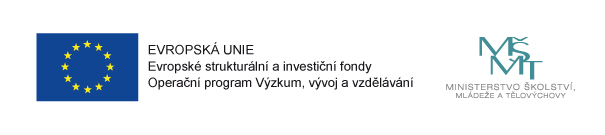 Zvyšování kvality školyOperační programVýzkum, vývoj a vzdělávání Prioritní osa2.3 - Rovný přístup ke kvalitnímu předškolnímu, primárnímu a sekundárnímu vzdělávání  Specifický cíl02.3.68.1 - Zvýšení kvality předškolního vzdělávání včetně usnadnění přechodu dětí na ZŠ02.3.68.2 - Zlepšení kvality vzdělávání a výsledků žáků v klíčových kompetencích02.3.61.1 - Sociální integrace dětí a žáků včetně začleňování romských dětí do vzděláváníRegistrační číslo projektuCZ.02.3.X/0.0/0.0/18_063/0014307Výzva02_18_063 - Výzva č. 02_18_063 pro Šablony II - MRR v prioritní ose 3 OPAktivity projektu2.I/12 - Projektový den ve škole2.I/13 - Projektový den mimo školu2.I/14 - Odborně zaměřená tematická setkávání a spolupráce s rodiči  dětí v MŠ2.I/15 - Komunitně osvětová setkávání2.I/6a - Vzdělávání pedagogických pracovníků MŠ - DVPP v rozsahu 8 hodin - čtenářská pregramotnost2.I/6b - Vzdělávání pedagogických pracovníků MŠ - DVPP v rozsahu 8 hodin - matematická pregramotnost2.I/6d - Vzdělávání pedagogických pracovníků MŠ - DVPP v rozsahu 8 hodin - osobnostně sociální rozvoj2.I/6e - Vzdělávání pedagogických pracovníků MŠ - DVPP v rozsahu 8 hodin – inkluze2.I/8 - Sdílení zkušeností pedagogů z různých škol/školských zařízení prostřednictvím vzájemných návštěv2.II/17a - Klub pro žáky ZŠ - čtenářský klub2.II/17b - Klub pro žáky ZŠ - klub zábavné logiky a deskových her2.II/18 - Doučování žáků ZŠ ohrožených školním neúspěchem2.II/19 - Projektový den ve škole2.II/6a - Vzdělávání pedagogických pracovníků ZŠ - DVPP v rozsahu 8 hodin - čtenářská gramotnost2.II/6b - Vzdělávání pedagogických pracovníků ZŠ - DVPP v rozsahu 8 hodin - matematická gramotnost2.II/6d - Vzdělávání pedagogických pracovníků ZŠ - DVPP v rozsahu 8 hodin - osobnostně sociální rozvoj2.II/6e - Vzdělávání pedagogických pracovníků ZŠ - DVPP v rozsahu 8 hodin – inkluze2.II/9 - Sdílení zkušeností pedagogů z různých škol/školských zařízení prostřednictvím vzájemných návštěv2.V/12 - Projektový den v ŠD/ŠK2.V/4h - Vzdělávání pedagogických pracovníků ŠD/ŠK - DVPP v rozsahu 8 hodin - ICTFinancování projektuDoba realizace 9/2019 – 8/2021Zdroj financování projektuvýše podílu v KčCelkové výdaje projektu908 028,00Dotace EU771 823,78Podíl poskytnuté dotace EU85 %Státní rozpočet136 204,22Podíl poskytnuté dotace SR15 %